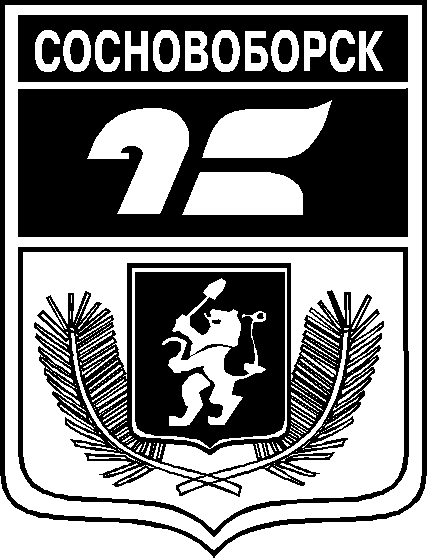 АДМИНИСТРАЦИЯ ГОРОДА СОСНОВОБОРСКАПОСТАНОВЛЕНИЕ      04 апреля 2023                                                                                                                    № 481О внесении изменений в постановление администрации города от 27.08.2019 №1325 «Об утверждении положения о порядке установления, взимания и использования родительской платы за присмотр и уход за детьми в образовательных организациях, реализующих образовательные программы дошкольного образования»Руководствуясь пунктами 2513, 2516 постановления Главного государственного санитарного врача РФ от 28.01.2021 N 4 «Санитарно-эпидемиологические требования по профилактике инфекционных болезней», статьями 9, 65 Федерального закона от 29.12.2012 № 273-ФЗ «Об образовании в Российской Федерации», ст. ст. 26, 38 Устава города Сосновоборска Красноярского края,ПОСТАНОВЛЯЮВнести в постановление администрации города Сосновоборска от 28.07.2019 № 1325 «Об утверждении положения о порядке установления, взимания и использования родительской платы за присмотр и уход за детьми в образовательных организациях, реализующих образовательные программы дошкольного образования» (далее - постановление) следующие изменения:Пункт 3.10 приложения к постановлению дополнить подпунктом «к» в редакции: «к) отстранение не привитого против полиомиелита ребенка от посещения образовательной организации по причине невозможности его перевода в другую группу (отсутствие принципа групповой изоляции в организации, осуществляющей образовательную деятельность; проведение совместных мероприятий в музыкальном, актовом, спортивном залах; наличие иммунизированных против полиомиелита ОПВ в течение последних 60 календарных дней, во всех группах).».Настоящее постановление вступает в силу в день, следующий за днем официального опубликования в городской газете «Рабочий».Контроль за исполнением постановления возложить на заместителя Главы города по социальным вопросам (Е.О.Романенко).Глава города Сосновоборска						               А.С.Кудрявцев